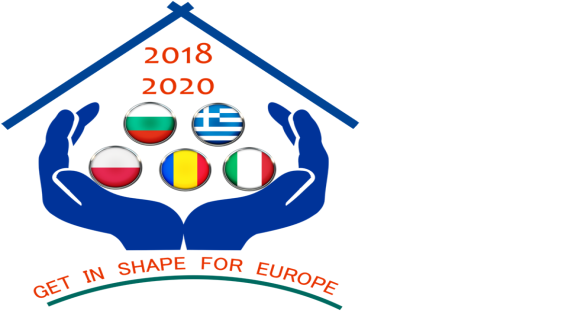 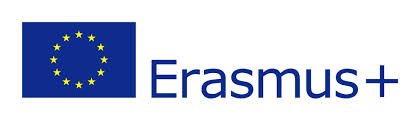 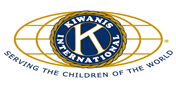 Partnership „Get in shape for Europe” (GISE)Project number: 2018-1-RO01-KA229-049580C6- Short-term exchanges of groups of Pupils - Get in Shape for Europe... in GreeceDuration of the activity:  3 days: 05-07 November 2019 (excluding travelling days)Host Institution: 5th General Senior High School of Aigaleo, Aigaleo, GreeceSTUDENT REPORT FORM	25 STUDENTSFirst and last name:School:3. Email address:4. Was this your first participation in a Short-term exchanges of groups of Pupils?DA- 14                            NU - 115. What were your main motivations for your participation in a Short-term exchanges of groups of Pupils? (Multiple answers are possible)IMPORTANT! For questions 6 and 7, you must also take into account the period before transnational activity (transnational activity preparation period).6. As a consequence of my participation in this transnational activity, ………7. By participating in this transnational activity (Short-term exchanges of groups of Pupils) I believe I have developed more the following competences: 1COUNCIL RECOMMENDATION of 22 May 2018 on key competences for lifelong learning2Literacy is the ability to identify, understand, express, create, and interpret concepts, feelings, facts and opinions in both oral and written forms, using visual, sound/audio and digital materials across disciplines and contexts. It implies the ability to communicate and connect effectively with others, in an appropriate and creative way8. What activity/work session did you like the most? Why? I like the most the activity wich we were support a poster because the students collaboration between then.I like activity wich we were supposed to make a poster about FAKE NEWS because it was fun and colourful.My favorite activity was about FAKE NEWS because I learned more how to use information on internet.In my opinion, the best thing making posters about FAKE NEWS, because we can work in group.The interactive lecture on 6.11.2019 was my favourite.Presentation about FAKE NEWS.Seminars FAKE NEWS are the best way of educative because of the interaction between all the people involved.The ice-breaking activities because we got to meet many people our age.9. What activity/work session you did not like? Why?I liked every activity.Everything was great.I liked all of the activities.The presentations about the countries.10. How satisfied are you with your transnational activity (Short-term exchanges of groups of Pupils)?NAME AND SIGNATUREOpportunity to develop my skills/competences21Opportunity to improve my communication skills in English22Opportunity to learn new things20Opportunity to meet new people24Opportunity to experience different learning activities17Opportunity to develop personal skills, such as adaptability12Opportunity to develop my civic and social skills18Opportunity to develop my  intercultural competences and a better understanding of cultural and linguistic diversity18Opportunity to travel abroad for the first time11Opportunity to try new experiences18Opportunity to develop myself15Opportunity to increase motivation 17Opportunity to increase my confidence in my own person15Other (mention another motivation)8Strongly agreeRather agreeNeither agree nor disagreeRather disagreeRather disagreeStrongly disagreeI have improved my knowledge about democratic values, fundamental rights, active citizenship, nondiscrimination, hate speech, and media manipulation  and disinformation, the Internet and social networks, e-democracy, fake news, cyber bullying, GDPR-Data protection in the digital era1960000I have improved my knowledge about European Union  9160000I understand better  what the European Union means12112000I am more interested in European Union topics2230000I am more aware of social andpolitical concepts like democracy,justice, equality, citizenship, humanrights, tolerance, solidarity1492000I have improved my knowledge about culture and civilization of the partners countries1384000I have improved my communication skills in English12103000I learned more how to communicate and express myself in my mother tongue1456000I have developed my civic, social and intercultural competences:I have developed my civic, social and intercultural competences:I have developed my civic, social and intercultural competences:I have developed my civic, social and intercultural competences:I have developed my civic, social and intercultural competences:I have developed my civic, social and intercultural competences:I have developed my civic, social and intercultural competences:a)my abilities to participate in different communication situations1942000b)my teamwork skills and I learned more how to cooperate in teams1762000c) I have gained a better understanding of cultural and linguistic diversity11140000d) I am more tolerant towards otherpersons' values and behavior, being more flexible1465000e) I learned more how to see the value of different cultures1681000f) I am more able to adapt to and act in new situations, to participate in different communication situations,  to adapt  to a new cultural environment11113000g) I am more interested to develop relationships with people from other countries, to learn through interaction with people from other countries1951000h)I am more able to cooperate withpeople from other backgrounds andcultures1591000i) I am more open-minded andcurious about new challenges1852000j) I intend to participate more actively in social and political life of my community7153000I have developed my intellectual work skills (learning to learn) and my transversal skillsI have developed my intellectual work skills (learning to learn) and my transversal skillsI have developed my intellectual work skills (learning to learn) and my transversal skillsI have developed my intellectual work skills (learning to learn) and my transversal skillsI have developed my intellectual work skills (learning to learn) and my transversal skillsI have developed my intellectual work skills (learning to learn) and my transversal skillsI have developed my intellectual work skills (learning to learn) and my transversal skillsa)searching for information from various sources, structuring and the information based on certain requirements, ability to reflect, formulate own opinions, arguments and interpretations13111000b) I learned more how to  use internet, social media and PCs  e.g. for my studies, work and personal9133000c)I learned more how to develop an idea and put it into practice1492000d)I learned more how to plan and organise tasks and activities12103000e)I learned more how to  plan and carry out my learning independently9106000f) I learned more how to think logically and draw conclusions(analytical skills)13102000g) I am more able to think and analyse information critically  (critical thinking skills)1492000h) I find solutions in difficult orchallenging contexts(problem-solving skills)1492000I have developed  new attitudesI have developed  new attitudesI have developed  new attitudesI have developed  new attitudesI have developed  new attitudesI have developed  new attitudesI have developed  new attitudesa)I am more confident and convinced of my abilities1933000b)I have developed positive attitudes towards the European Union1384000c) openness to link with people belonging to other cultures, respect and empathy towards other cultures1591000d) I feel more European1681000e) I am more aware of the importance of lifelong learning13111000Key Competence1Strongly agreeRather agreeNeither agree nor disagreeRather disagreeStrongly disagreeLiteracy competence2710800Multilingual competence167200Mathematical competence and competence in science, technology and engineering48850Digital competence117610Personal, social and learning to learn competence167200Citizenship competence166300Entrepreneurship competence158200Cultural awareness and expression competence177100My satisfaction of this transnational activity  is …12342523